

SPISAK SUDSKIH TUMAČA ZA ĐENERAL JANKOVIĆ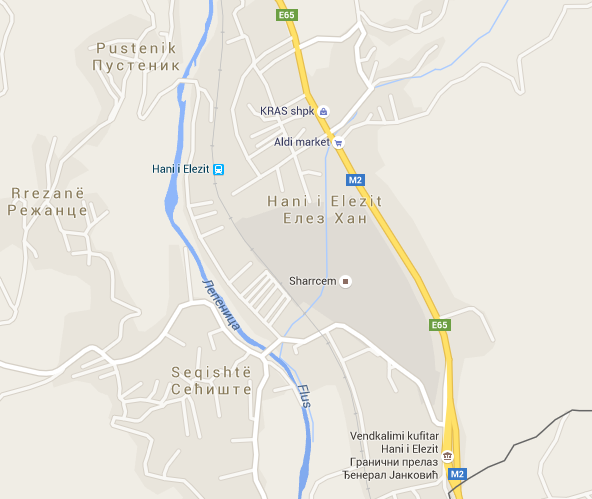 Sudski tumač za engleski jezik Đeneral Janković
Sudski tumač za hebrejski jezik Đeneral Janković
Sudski tumač za nemački jezik Đeneral Janković
Sudski tumač za persijski jezik Đeneral Janković
Sudski tumač za francuski jezik Đeneral Janković
Sudski tumač za hrvatski jezik Đeneral Janković
Sudski tumač za italijanski jezik Đeneral Janković
Sudski tumač za japanski jezik Đeneral Janković
Sudski tumač za ruski jezik Đeneral Janković
Sudski tumač za latinski jezik Đeneral Janković
Sudski tumač za norveški jezik Đeneral Janković
Sudski tumač za mađarski jezik Đeneral Janković
Sudski tumač za švedski jezik Đeneral Janković
Sudski tumač za makedonski jezik Đeneral Janković
Sudski tumač za španski jezik Đeneral Janković
Sudski tumač za pakistanski jezik Đeneral Janković
Sudski tumač za kineski jezik Đeneral Janković
Sudski tumač za znakovni jezik Đeneral JankovićSudski tumač za bosanski jezik Đeneral Janković
Sudski tumač za poljski jezik Đeneral Janković
Sudski tumač za arapski jezik Đeneral Janković
Sudski tumač za portugalski jezik Đeneral Janković
Sudski tumač za albanski jezik Đeneral Janković
Sudski tumač za romski jezik Đeneral Janković
Sudski tumač za belgijski jezik Đeneral Janković
Sudski tumač za rumunski jezik Đeneral Janković
Sudski tumač za bugarski jezik Đeneral Janković
Sudski tumač za slovački jezik Đeneral Janković
Sudski tumač za češki jezik Đeneral Janković
Sudski tumač za slovenački jezik Đeneral Janković
Sudski tumač za danski jezik Đeneral Janković
Sudski tumač za turski jezik Đeneral Janković
Sudski tumač za finski jezik Đeneral Janković
Sudski tumač za ukrajinski jezik Đeneral Janković
Sudski tumač za grčki jezik Đeneral Janković
Sudski tumač za holandski jezik Đeneral Janković
Sudski tumač za korejski jezik Đeneral Janković
Sudski tumač za estonski jezik Đeneral JankovićLokacijaĐeneral JankovićInternetakademijaoxford.comTelefon069/4 – 5555 - 84Radnovreme8:00 AM – 4:00 PM
9:00 AM – 2:00 PM (Subotom)